Рисунок№1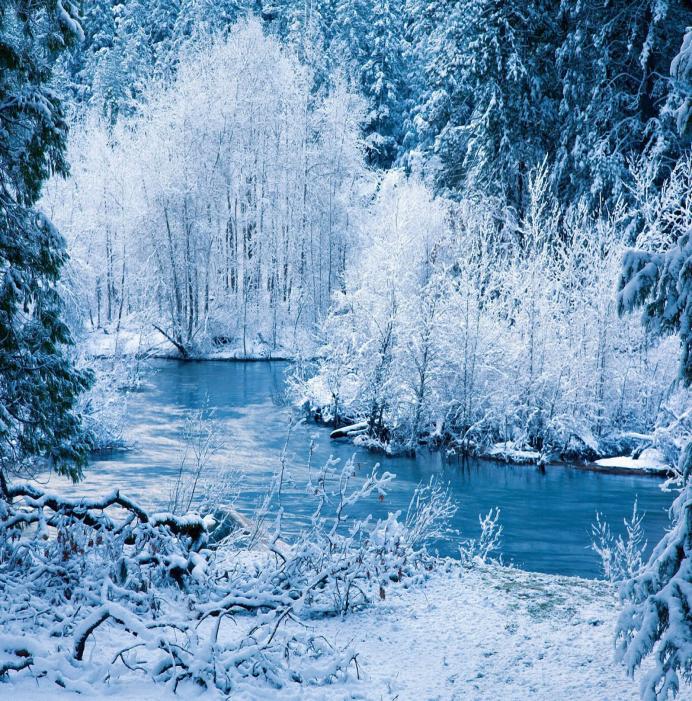 Рисунок№2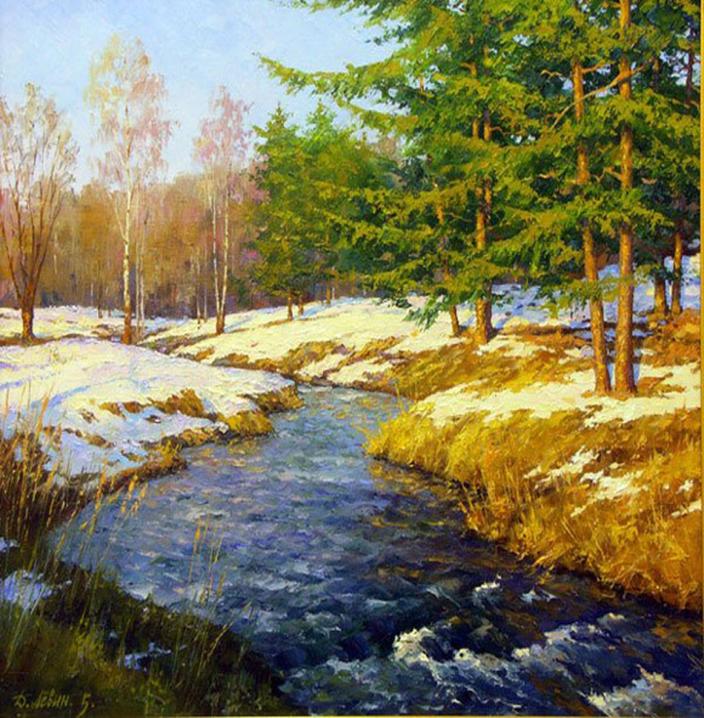 Рисунок№3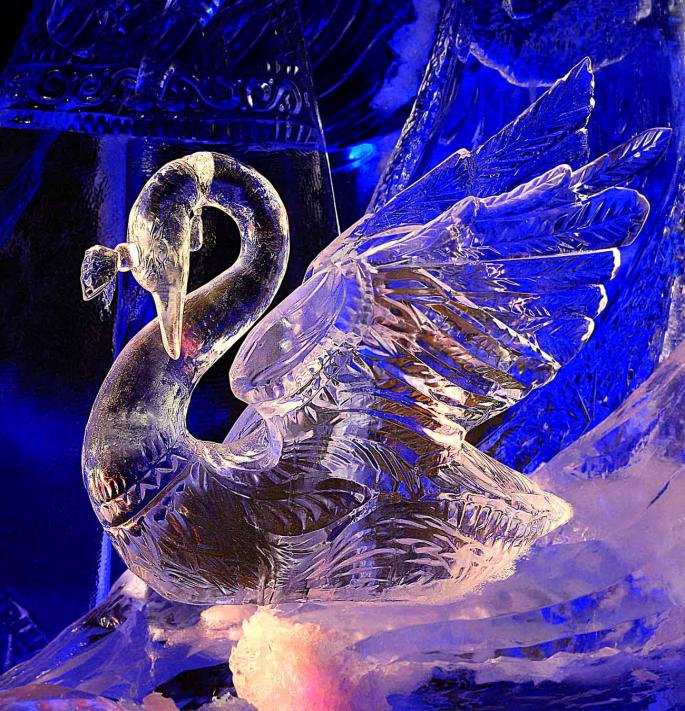 Рисунок№4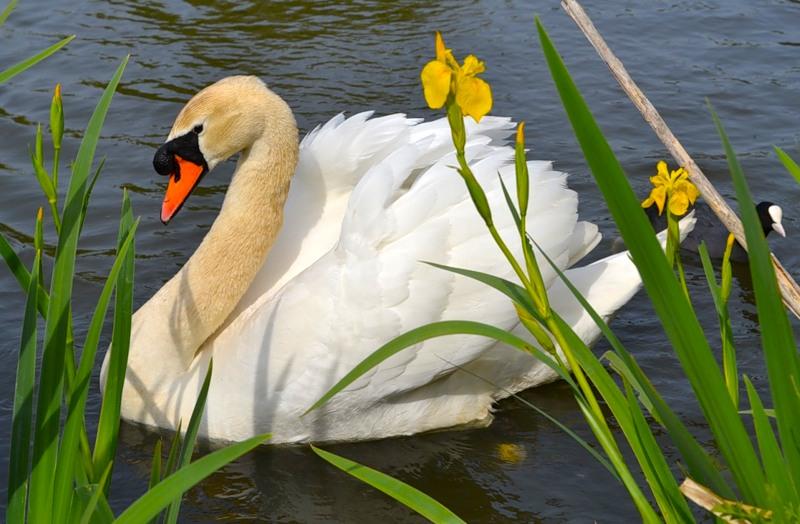 Рисунок№5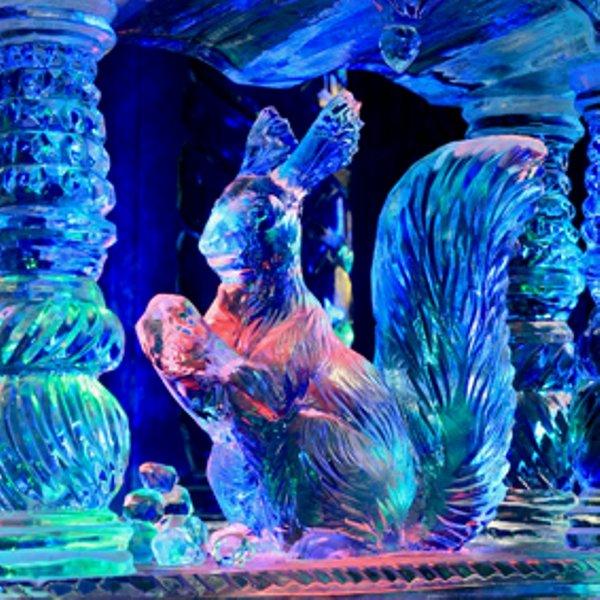 Рисунок№6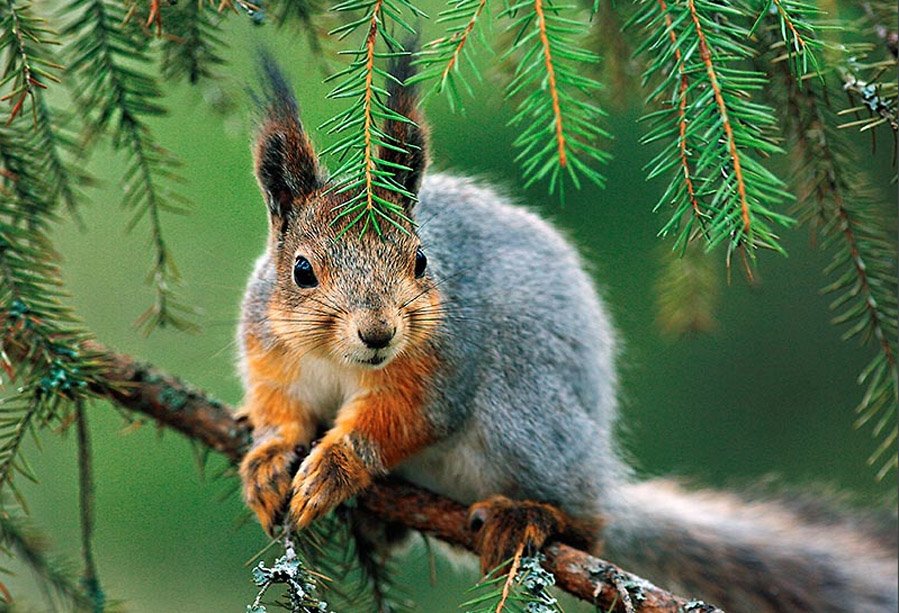 